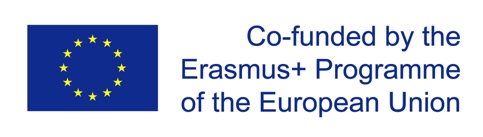 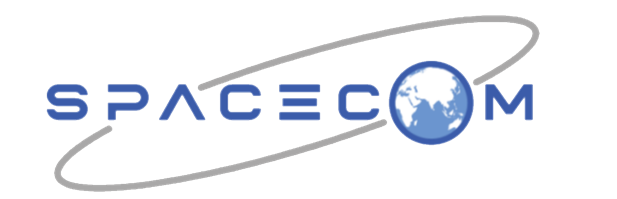 ERASMUS +HIGHER EDUCATION – INTERNATIONAL CAPACITY BUILDINGErasmus+ ProjectNew Study Program in Space Systems and Communications Engineering (SPACE.COM)Invitation to Tender for Equipment Procurement – Ground Station LAB2(Uzbekistan)#SPACECOM2020Dear Sir/Madam, We kindly invite you to submit your tender for the supply of Equipment to the project partner universities in Uzbekistan (see the technical specifications provided in the Part-III of the main document) within the framework of the Project “New Study Program in Space Systems and Communications Engineering” – (SPACE.COM), co-funded by the ERASMUS+ Programme of the European Union. When preparing your tender, please be guided by the invitation to tender.Tenders should be submitted in English by Email to spacecom.tender@gmail.com not later than 28.08.2020 (Tashkent local time). We kindly ask you to ensure that the tender is signed, stamped, and in the PDF format. An acknowledgement of receipt will be sent to you accordingly. In all cases, please add the below reference: #SPACECOM2020 “Invitation to Tender for Equipment Procurement – Ground Station LAB2 (Uzbekistan)”.For any additional information, please, contact us only by Email. Dr. Khabibullo Nosirovspacecom.tender@gmail.com100084, Amir Temur str. 108Tashkent city,UzbekistanContentsAnnex 1: Company Information Sheet#SPACECOM2020 “Invitation to Tender for Equipment Procurement – Ground Station LAB2 (Uzbekistan)”Please, fill in all fields.Annex 2: Equipment Description #SPACECOM2020 “Invitation to Tender for Equipment Procurement – Ground Station LAB2 (Uzbekistan)”Please, fill in all fields.Annex 3: Commercial OfferNote –The Company must accomplish the commercial offer for equipment on its letterhead clearly showing the companies complete name and address.To: The Rector of TUITProf. Tulkin TeshabaevName of Company __ _____________                                         Ground Station LAB2Total amount in words (for 1 University): __________________________________________________________Grand total amount in words (for 6 Universities): __________________________________________________________If there is a discrepancy between words and figures, the amount in words shall prevailWarranty conditions:__________________________________________________________Delivery conditions:__________________________________________________________Delivery period:______ days from the date of signature of the contractName 	In the capacity of 	Signed 			Duly authorized to sign the company for and on behalf of 	Date 	Stamp Bidderʼs InformationBidderʼs InformationBidderʼs InformationCompany legal name Company legal address Company E-MailCompany authorized representative(name, address, telephone number(s), fax number(s) and 
e-mail address)Attached are copies of the following documents: A photocopy of the trade name registration papersAttached are copies of the following documents: A photocopy of the trade name registration papersGround Station LAB2: //The table of equipment required for one universityGround Station LAB2: //The table of equipment required for one universityGround Station LAB2: //The table of equipment required for one universityGround Station LAB2: //The table of equipment required for one universityGround Station LAB2: //The table of equipment required for one university#Required Technical Specifications and StandardsRequired Technical Specifications and StandardsQuantityQuantity#1CHF/VHF/UHF-Allmode-Transceiver with D-Star DV-ModeHF/VHF/UHF-Allmode-Transceiver with D-Star DV-Mode 1 pc 1 pc1Intuitive Touch Screen Interface: 48.6 mm x 75.9 mmIntuitive Touch Screen Interface: 48.6 mm x 75.9 mm2HF/50/70/144/430MHz Multi-band, Multi-modeHF/50/70/144/430MHz Multi-band, Multi-mode3A high-performance 32-bit floating point IF DSP delivers rich digital signal processing features, including digital IF filter, digital twin PBT, noise reduction, CW auto tune, etc.A high-performance 32-bit floating point IF DSP delivers rich digital signal processing features, including digital IF filter, digital twin PBT, noise reduction, CW auto tune, etc.4DSP Controlled AGC Function LoopDSP Controlled AGC Function Loop5D-STAR DV Mode (Digital Voice + Data)D-STAR DV Mode (Digital Voice + Data)6DR (D-STAR Repeater) Mode OperationDR (D-STAR Repeater) Mode Operation7SD Memory Card Slot for Saving DataSD Memory Card Slot for Saving Data8Easy Vehicle Mounting with Optional MBF-1Easy Vehicle Mounting with Optional MBF-19Optional RS-BA1 IP Remote Control SoftwareOptional RS-BA1 IP Remote Control Software10Built-in RTTY FunctionsBuilt-in RTTY Functions11CW full break-in, CW receive reverse, CW auto tuningCW full break-in, CW receive reverse, CW auto tuning12Optional multi-function microphone, HM-151Optional multi-function microphone, HM-15113RF speech compressor controlled by the DSPRF speech compressor controlled by the DSP14495 regular, 4 call, 6 scan edge and 900 DR mode repeater channels495 regular, 4 call, 6 scan edge and 900 DR mode repeater channels154 channels TX voice memories4 channels TX voice memories16±0.5ppm frequency stability±0.5ppm frequency stability1712kHz IF output for DRM (Digital Radio Mondiale) receive12kHz IF output for DRM (Digital Radio Mondiale) receive18Straight Forward OperationStraight Forward Operation19Software KeypadSoftware Keypad20Separate control panelSeparate control panel21Controller Mounted Speaker and JacksController Mounted Speaker and Jacks22All interfaces cables and connectors must be includedAll interfaces cables and connectors must be included#2CPower Supply to ICOM TransceiverPower Supply to ICOM Transceiver 1 pc 1 pc1External switching power supply unitExternal switching power supply unit213.8 VDC ± 5%, at 25 Amps13.8 VDC ± 5%, at 25 Amps3Input voltage is 120 VAC (85-135 VAC)Input voltage is 120 VAC (85-135 VAC)4The rear panel has 14 inch output cord with 4-pin plug prewired for the IC-7100, IC-7200, IC-7410 and IC-7600, IC-9100The rear panel has 14 inch output cord with 4-pin plug prewired for the IC-7100, IC-7200, IC-7410 and IC-7600, IC-910054.4 x 3.7 x 11.3 inches 6 lbs. 10 oz. 4.4 x 3.7 x 11.3 inches 6 lbs. 10 oz. #3CYAESU G-5500 Azimuth/Elevation combination RotatorYAESU G-5500 Azimuth/Elevation combination Rotator 1 pc 1 pc1Wind Load: 1,0 m²Wind Load: 1,0 m²2K-Factor: 60 (Turning Radius x Weight of Ae)K-Factor: 60 (Turning Radius x Weight of Ae)3Stationary Torque AZ: 4.000 kg/cmStationary Torque AZ: 4.000 kg/cm4Stationary Torque EL: 4.000 kg/cmStationary Torque EL: 4.000 kg/cm5Rotation Torque AZ: 600 kg/cmRotation Torque AZ: 600 kg/cm6Rotation Torque EL: 1.400 kg/cmRotation Torque EL: 1.400 kg/cm7Max Vertical Load: 30 kgMax Vertical Load: 30 kg8Max Vertical Intermittend Load: 100 kgMax Vertical Intermittend Load: 100 kg9Backlash AZ: 1ºBacklash AZ: 1º10Backlash EL: 1ºBacklash EL: 1º11Mast Size AZ: ø 38-62 mmMast Size AZ: ø 38-62 mm12Mast Size EL: ø 38-62 mmMast Size EL: ø 38-62 mm13360º Rotation Time AZ: 70sec @ 50Hz360º Rotation Time AZ: 70sec @ 50Hz14180º Elevation Time EL: 80sec @ 50Hz180º Elevation Time EL: 80sec @ 50Hz15Boom Diameter EL: ø 32-43Boom Diameter EL: ø 32-4316Rotator Diameter x Height: ø186 x W254 x H350 mmRotator Diameter x Height: ø186 x W254 x H350 mm17Weight: 7,8 kgWeight: 7,8 kg18Cable Requirement: 2 x 6 (# cores/wires) - 1 for each AZ + ELCable Requirement: 2 x 6 (# cores/wires) - 1 for each AZ + EL#4CMast preamplifier 70cm/430-450 MHzMast preamplifier 70cm/430-450 MHz 1 pc 1 pc1Freq Range MHz (MHz): 430 – 440Freq Range MHz (MHz): 430 – 4402Insertion Loss (dB): 0.15Insertion Loss (dB): 0.153Noise Figure (dB): 0.7Noise Figure (dB): 0.74Amplification (dB): typ. 12 – 22Amplification (dB): typ. 12 – 225Max. Power: Mit Sequencer: 500 (SSB), 300 (FM), mit VOx: 50 W FMMax. Power: Mit Sequencer: 500 (SSB), 300 (FM), mit VOx: 50 W FM6Current Intake (A): 0.320Current Intake (A): 0.3207Max. Power Handling: 500WMax. Power Handling: 500W8Noise Figure: 0.8000Noise Figure: 0.80009Connector A: N SocketConnector A: N Socket10Connector B: N SocketConnector B: N Socket11Supported Bands: 70cmSupported Bands: 70cm12Max. Mast Diameter (mm): 58Max. Mast Diameter (mm): 5813Adjustable gain, low noise and good large-signal responseAdjustable gain, low noise and good large-signal response14Amplifier is built with a GaAs MMIC of the latest technology on high quality microwave substrate in SMD technologyAmplifier is built with a GaAs MMIC of the latest technology on high quality microwave substrate in SMD technology15UV-resistant plastic housingUV-resistant plastic housing16Galvanized mast clamps with stainless steel screwsGalvanized mast clamps with stainless steel screws#5CX-Quad Antenna 432 MHzX-Quad Antenna 432 MHz 2 pcs 2 pcs1Switchable polarisation possible (hor, vert, circ. right, circ. left, diagonal)Switchable polarisation possible (hor, vert, circ. right, circ. left, diagonal)2Short boom length and comapct overall sizeShort boom length and comapct overall size3Can be mounted ion front of mast or centrally on mastCan be mounted ion front of mast or centrally on mast4Weight [kg]: 1.600000Weight [kg]: 1.6000005Stacking Distance: 110.0000Stacking Distance: 110.00006Max. Power Handling: 1000WMax. Power Handling: 1000W7Number of Elements: 2 x 18Number of Elements: 2 x 188Stacking Distance (cm): 110Stacking Distance (cm): 1109Front Back Ratio (dB): 21Front Back Ratio (dB): 2110Half Power Beam Width (3dB) Vertical: 36Half Power Beam Width (3dB) Vertical: 3611Half Power Beam Width (3dB) Horizontal: 36Half Power Beam Width (3dB) Horizontal: 3612Supported Bands: 70cmSupported Bands: 70cm13Length [m]: 12.7 mLength [m]: 12.7 m14Height [m]: 22 cmHeight [m]: 22 cm#6CLightning protection N Bu/St 400WLightning protection N Bu/St 400W 2 pcs 2 pcs1Max. Power 500-3000 MHz (W): 400Max. Power 500-3000 MHz (W): 4002Insertion Loss 500 MHz (dB): < 0.3Insertion Loss 500 MHz (dB): < 0.33Insertion Loss 1500 MHz (dB): < 0.3Insertion Loss 1500 MHz (dB): < 0.34Insertion Loss 3000 MHz (dB): < 0.3Insertion Loss 3000 MHz (dB): < 0.35Upper frequency limit (kHz): 3000Upper frequency limit (kHz): 30006Max. Power 30-500 MHz (W): 400Max. Power 30-500 MHz (W): 4007Max. Power 0-30 MHz (W): 400Max. Power 0-30 MHz (W): 4008Breakthrough Voltage (V): 1000Breakthrough Voltage (V): 10009Max. Power Handling: 400WMax. Power Handling: 400W10Connector B: N SocketConnector B: N Socket11Connector A: N PlugConnector A: N Plug12Size W x H x D: 77 x 41 x 21Size W x H x D: 77 x 41 x 2113For in-line useFor in-line use14Can be used in the coax cable directly at the antenna baseCan be used in the coax cable directly at the antenna base15M4 thread for connection of a grounding wireM4 thread for connection of a grounding wire16Weight [kg]: 0.110000Weight [kg]: 0.110000#7CCoaxial Cable 40mCoaxial Cable 40m1 pc1 pc1Highly flexible, low-loss innovative coaxial cableHighly flexible, low-loss innovative coaxial cable2Use up to 8 GHzUse up to 8 GHz3Low-loss PE-LLC dielectricLow-loss PE-LLC dielectric4Gas content of more than 70%Gas content of more than 70%57-wire hybrid inner conductor with aluminum core and welded copper sheath7-wire hybrid inner conductor with aluminum core and welded copper sheath6Double shieldingDouble shielding7User-friendly solderless N connectorUser-friendly solderless N connector8Low attenuation, ultra-flexible, anti-radiation safeLow attenuation, ultra-flexible, anti-radiation safe9Can be used up to the microwave rangeCan be used up to the microwave range10Diameter: 10.2 ± 0.2 mmDiameter: 10.2 ± 0.2 mm11Impedance: 50 ± 2 ΩImpedance: 50 ± 2 Ω12Attenuation at 1 GHz / 100 m: 13.49 dBAttenuation at 1 GHz / 100 m: 13.49 dB#8CCoax switch 4fold 2xN 2xPLCoax switch 4fold 2xN 2xPL2 pcs2 pcs1Solid aluminium caseSolid aluminium case2Available with PL or N connectors (female)Available with PL or N connectors (female)3Excellent frequency response up to 600MHz (CO-201)Excellent frequency response up to 600MHz (CO-201)4Max. Power Handling: 1500WMax. Power Handling: 1500W#9C#9CR&S®FS 300 Spectrum AnalyzerR&S®FS 300 Spectrum Analyzer 2 pcs11Frequency range: 9 kHz to 3 GHzFrequency range: 9 kHz to 3 GHz22Frequency counter with 1 Hz resolutionFrequency counter with 1 Hz resolution33Resolution bandwidths (–3 dB): 200 Hz to 1 MHz	Resolution bandwidths (–3 dB): 200 Hz to 1 MHz	44Video bandwidths: 10 Hz to 1 MHzVideo bandwidths: 10 Hz to 1 MHz55Displayed average noise level: < –110 dBm, typ. –115 dBm (300 Hz)Displayed average noise level: < –110 dBm, typ. –115 dBm (300 Hz)66Intermodulation-free range: < –70 dBc at –36 dBm input levelIntermodulation-free range: < –70 dBc at –36 dBm input level77SSB phase noise, 10 kHz offset: < –90 dBc (1 Hz)SSB phase noise, 10 kHz offset: < –90 dBc (1 Hz)88Level uncertainty: < 1.5 dB, typ. 0.7 dBLevel uncertainty: < 1.5 dB, typ. 0.7 dB99Maximum input level +33 dBmMaximum input level +33 dBm1010Measurement functions: TOI, TDMA power, frequency counter, noise marker	Measurement functions: TOI, TDMA power, frequency counter, noise marker	1111Display type: 5.4 inch active color LCDDisplay type: 5.4 inch active color LCD1212Remote control via USB interfaceRemote control via USB interface1313Detector: peakDetector: peak1414High picture refresh rateHigh picture refresh rate1515Scalar network analysisScalar network analysis1616Internal memory for settings and tracesInternal memory for settings and traces1717Locating EMC weak spotsLocating EMC weak spots1818Ergonomic user interfaceErgonomic user interface1919All interfaces cables and connectors must be includedAll interfaces cables and connectors must be included#10C#10CLCR Bridge/MeterLCR Bridge/Meter1 pc11Measurement range: 20 Hz to 200 kHz (69 steps)Measurement range: 20 Hz to 200 kHz (69 steps)22Basic accuracy: 0.05 %Basic accuracy: 0.05 %33Measurement rate: up to 12 values/sMeasurement rate: up to 12 values/s44Automatic or manual selection of circuit type (serial, parallel)Automatic or manual selection of circuit type (serial, parallel)55Measurement functions: L, C, R, |Z|, X, |Y|, G, B, D, Q, Φ, ∆, M, NMeasurement functions: L, C, R, |Z|, X, |Y|, G, B, D, Q, Φ, ∆, M, N66Transformer measurement: mutual inductance and ratioInternal: 0 V to 5 V/0 mA to 200 mA (resolution: 10 mV/1 mA)External: 0 V to 40 V (bias voltage only)Transformer measurement: mutual inductance and ratioInternal: 0 V to 5 V/0 mA to 200 mA (resolution: 10 mV/1 mA)External: 0 V to 40 V (bias voltage only)77RS-232/USB dual interface for remote control, optionally IEEE-488 (GPIB)RS-232/USB dual interface for remote control, optionally IEEE-488 (GPIB)88Fanless designFanless design99All cables and connectors must be includedAll cables and connectors must be included#11C#11CArbitrary Function GeneratorArbitrary Function Generator1 pc11Waveforms: Sine, Square, Ramp, Noise, Arbitrary WaveformWaveforms: Sine, Square, Ramp, Noise, Arbitrary Waveform22Arbitrary Waveform:Sample Rate: 20 MSa/sRepetition Rate: 10MHzWaveform Length: 4k pointsAmplitude Resolution: 10 bitNon-Volatile Memory: 4k pointsFrequency Characteristics:RangeSine, Square: 0.1Hz - 5MHzResolution	Sine, Square, Ramp: 0.1HzAccuracy	Stability: ±20 ppmAging: ±1 ppm, per 1 yearTolerance: ≦ 1 mHzOutput Characteristics:Amplitude	Range:1 mVpp to 10 Vpp (into 50Ω), 0.1Hz～20MHz2 mVpp to 20 Vpp (open-circuit), 0.1Hz～20MHz 1 mVpp to 5 Vpp (into 50Ω), 20MHz～25MHz2 mVpp to 10 Vpp (open-circuit), 20MHz～25MHzAccuracy: ± 2% of setting ±1 mVpp (at 1 kHz/into 50Ω without DC offset)Resolution: 1 mV or 3 digitsFlatness: ± 1% (0.1dB) ≦100kHz± 3% (0.3 dB) ≦5MHz± 4% (0.4 dB) ≦12MHz± 20% (2 dB) ≦20MHz± 5% (0.4 dB) ≦25MHz(sine wave relative to 1 kHz/into 50Ω)Units: Vpp, Vrms, dBmOffset:Range:±5 Vpk AC+DC (into 50Ω)±10Vpk AC+DC (Open circuit)±2.5 Vpk AC+DC (into 50Ω) for 20MHz-25MHz±5Vpk (Open circuit) for 20MHz-25MHzAccuracy: 2% of setting + 10 mV+ 0.5% of amplitudeOutput:Impedance: 50Ω typical (fixed) > 300kΩ (output disabled)Protection (main output): Short-circuit protected by overload relay automatically disables main outputSYNC Output:Level: TTL-compatible into>1kΩImpedance: 50Ω nominalRise or Fall Time: ≦25nsSine wave Characteristics:Harmonic Distortion:–55 dBc DC ~ 200kHz, Ampl > 0.1Vpp–50 dBc 200kHz ~ 1MHz, Ampl > 0.1Vpp–35 dBc 1MHz ~ 5MHz, Ampl > 0.1Vpp–30 dBc 5MHz ~ 25MHz, Ampl > 0.1VppSquare wave Characteristics:Rise/Fall Time: ≦25ns at maximum output (into 50Ω load)Overshoot: < 5%Asymmetry: 1% of period+1 nsVariable Duty Cycle: 1.0% to 99.0% ≦ 100kHz20.0% to 80.0% ≦ 5 MHz40.0% to 60.0% ≦10MHz50% ≦ 25MHz(1% Resolution for full Frequency Range)Ramp Characteristics:Linearity: ＜ 0.1% of peak outputVariable Symmetry: 0% to 100% (0.1% Resolution)Arbitrary Waveform:Sample Rate: 20 MSa/sRepetition Rate: 10MHzWaveform Length: 4k pointsAmplitude Resolution: 10 bitNon-Volatile Memory: 4k pointsFrequency Characteristics:RangeSine, Square: 0.1Hz - 5MHzResolution	Sine, Square, Ramp: 0.1HzAccuracy	Stability: ±20 ppmAging: ±1 ppm, per 1 yearTolerance: ≦ 1 mHzOutput Characteristics:Amplitude	Range:1 mVpp to 10 Vpp (into 50Ω), 0.1Hz～20MHz2 mVpp to 20 Vpp (open-circuit), 0.1Hz～20MHz 1 mVpp to 5 Vpp (into 50Ω), 20MHz～25MHz2 mVpp to 10 Vpp (open-circuit), 20MHz～25MHzAccuracy: ± 2% of setting ±1 mVpp (at 1 kHz/into 50Ω without DC offset)Resolution: 1 mV or 3 digitsFlatness: ± 1% (0.1dB) ≦100kHz± 3% (0.3 dB) ≦5MHz± 4% (0.4 dB) ≦12MHz± 20% (2 dB) ≦20MHz± 5% (0.4 dB) ≦25MHz(sine wave relative to 1 kHz/into 50Ω)Units: Vpp, Vrms, dBmOffset:Range:±5 Vpk AC+DC (into 50Ω)±10Vpk AC+DC (Open circuit)±2.5 Vpk AC+DC (into 50Ω) for 20MHz-25MHz±5Vpk (Open circuit) for 20MHz-25MHzAccuracy: 2% of setting + 10 mV+ 0.5% of amplitudeOutput:Impedance: 50Ω typical (fixed) > 300kΩ (output disabled)Protection (main output): Short-circuit protected by overload relay automatically disables main outputSYNC Output:Level: TTL-compatible into>1kΩImpedance: 50Ω nominalRise or Fall Time: ≦25nsSine wave Characteristics:Harmonic Distortion:–55 dBc DC ~ 200kHz, Ampl > 0.1Vpp–50 dBc 200kHz ~ 1MHz, Ampl > 0.1Vpp–35 dBc 1MHz ~ 5MHz, Ampl > 0.1Vpp–30 dBc 5MHz ~ 25MHz, Ampl > 0.1VppSquare wave Characteristics:Rise/Fall Time: ≦25ns at maximum output (into 50Ω load)Overshoot: < 5%Asymmetry: 1% of period+1 nsVariable Duty Cycle: 1.0% to 99.0% ≦ 100kHz20.0% to 80.0% ≦ 5 MHz40.0% to 60.0% ≦10MHz50% ≦ 25MHz(1% Resolution for full Frequency Range)Ramp Characteristics:Linearity: ＜ 0.1% of peak outputVariable Symmetry: 0% to 100% (0.1% Resolution)33Store/Recall: 10 Groups of Setting MemoriesStore/Recall: 10 Groups of Setting Memories44Interface: USB(Device)Interface: USB(Device)55Display: LCDDisplay: LCD66Power Source: AC100～240V, 50～60HzPower Source: AC100～240V, 50～60Hz77Power Consumption: 25 VAPower Consumption: 25 VA88Operating Environment: Temperature to satisfy the specification: 18 ~ 28∘COperating temperature: 0 ~ 40∘CRelative Humidity: ≤ 80%, 0 ~ 40°C ≤ 70%, 35 ~ 40°CInstallation category: CAT ⅡOperating Environment: Temperature to satisfy the specification: 18 ~ 28∘COperating temperature: 0 ~ 40∘CRelative Humidity: ≤ 80%, 0 ~ 40°C ≤ 70%, 35 ~ 40°CInstallation category: CAT Ⅱ99Operating Altitude: 2000 metersOperating Altitude: 2000 meters1010Storage Temperature: - 10 ~ 70∘C, Humidity: ≤70%Storage Temperature: - 10 ~ 70∘C, Humidity: ≤70%1111All cables and connectors must be includedAll cables and connectors must be included#12CPhase line 2m f. X-Quad w. connectorsPhase line 2m f. X-Quad w. connectors2 pcs2 pcs1Combines the two radiators to one cableCombines the two radiators to one cable2For circular polarizationFor circular polarization#13CPower splitter 2 m f. 2 antennas, 2000WPower splitter 2 m f. 2 antennas, 2000W2 pcs2 pcs1Max. Power Handling: 2000WMax. Power Handling: 2000W2Supported Bands: 2mSupported Bands: 2mCommercial offer for the equipment supply within the framework of the project   New Study Program in Space Systems and Communications Engineering (SPACE.COM)#SPACECOM2020 “Invitation to Tender for Equipment Procurement – Ground Station LAB2 (Uzbekistan)”ItemDescriptionQuantity(pcs) for 1 UniversityUnit Price  (EUR)Total Price per item (EUR) for 1 UniversityGrand Total Price per item (EUR) for 6 Universities12456=4 х 57#1CAllmode-Transceiver with D-Star DV-Mode1#2CPower Supply1#3CYAESU G-5500 Azimuth/Elevation combination Rotator1#4CMast preamplifier 70cm/430-450 MHz1#5CX-Quad Antenna 432 MHz2#6CLightning protection N Bu/St 400W2#7CCoaxial Cable 40m1#8CCoax switch 4fold 2xN 2xPL2#9CR&S®FS 300 Spectrum Analyzer2#10CHM8118 LCR Bridge/Meter1#11CAFG-72005 Arbitrary Function Generator1#12CPhase line 2m f. X-Quad w. connectors2#13CPower splitter 2 m f. 2 antennas, 2000W2Total Amount (Euro) excluding VATTotal Amount (Euro) excluding VATTotal Amount (Euro) excluding VATTotal Amount (Euro) excluding VAT